Ośrodek Środowiskowej Opieki Psychologicznej i Psychoterapeutycznej dla dzieci i młodzieżyul. Piastowska  2, 05-070 Sulejówek.Rejestracja pacjentów odbywa się telefonicznie pod numerem telefonu 576 346 777Pacjenci mogą zgłaszać się do nas bez skierowania lekarskiego.Pomoc jest bezpłatnaPlacówka zajmuje się:- wspieraniem procesu zdrowienia dzieci i młodzieży- terapią dzieci i młodzieży- konsultacjami dla rodziców- współpracą z instytucjami wsparcia rodzinnego, które biorą udział w życiu rodziny.Pomoc świadczona jest dla dzieci i młodzieży od 5 do 21 lat.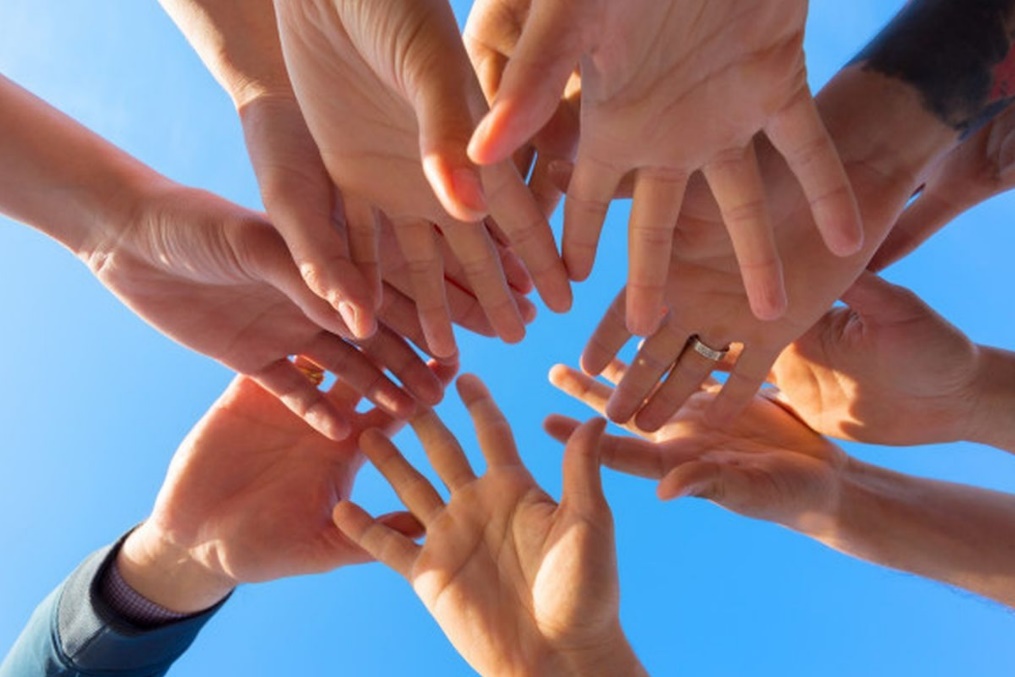 